GIORNATA ATE 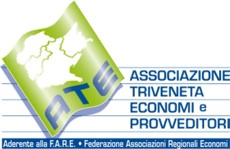 5 Ottobre 2018SCHEDA DI PARTECIPAZIONENome e Cognome	Luogo e data di nascita	Indirizzo 	Città	CAP	Telefono	E-mail	Ente di appartenenza	           Data                                                                                                    Firma……………				 			…………………………………………..Da inviare all’indirizzo mail: patrizia.malerba@aulss5.veneto.it  entro il 2/10//2018.Grazie.